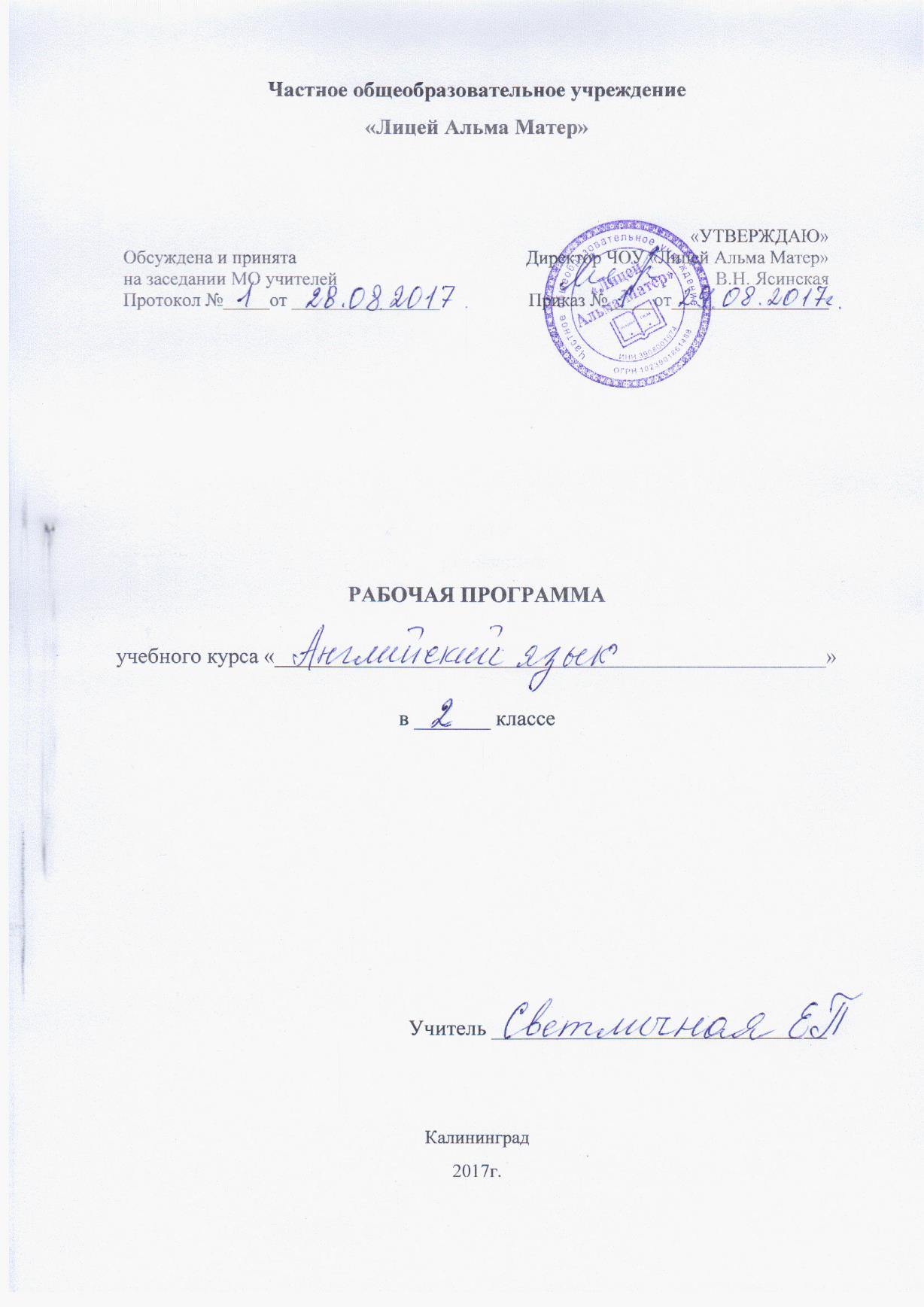 ЧОУ «Лицей Альма Матер»РАБОЧАЯ ПРОГРАММА по ФГОС НООРазвитие речи (Английский язык) для учащихся 2 класса.Аннотация к рабочей программе по английскому языку, 2 класс, внеурочная деятельность.Место учебного предмета в структуре основной образовательной программы лицея.Рабочая программа разработана в соответствии Федеральным компонентом государственного образовательного стандарта, ООП ЧОУ "Лицей Альма Матер". Рабочая программа по английскому языку разработана на основе УМК авторов И.Н. Верещагиной, К.А. Бондаренко, Т.А. Притыкиной для 2 класса, М.: Просвещение, 2013 г.  Документ составлен в соответствии с требованиями ФГОС к Программам отдельных учебных предметов, курсов и курсов внеурочной деятельности, а также с требованиями к изложению содержания учебного предмета, курса, составлению тематического планирования с определением основных видов учебной деятельности обучающихся и описанием учебно-методического и материально-технического обеспечения образовательного процесса. В документе изложен порядок прохождения учебного материала на уроке и отражено содержание разделов УМК. Учебный материал разложен в соответствии с развиваемыми компонентами образовательной компетенции. Цель изучения учебного предмета. Целью изучения являются: - развивает образовательную компетенцию школьников - выводит приобретенные знания и умения в область практического применения в реальных жизненных ситуациях; - мотивирует школьников к изучению английского языка с помощью познавательных для учащихся аутентичных текстов, позволяющих взглянуть на актуальные темы под различными углами; - формирует стратегии развития рецептивных умений (чтения и аудирования) и социолингвистическую компетентность при работе над продуктивными умениями (говорение и письмо). - стимулирует развитие навыков как диалогической, так и монологической речи путём использования визуальных опор;- обеспечивает систематическое повторение изученного материала; - активизирует знания грамматики и лексики при помощи коммуникативных заданий; - привлекает внимание к грамматическим и лексическим трудностям, возникающим у изучающих английский язык, с целью предотвращения типичных ошибок. Структура учебного предмета. Школьные принадлежности, игрушки, части тела, профессии, семья, одежда, дом, еда, мои друзья, животные, на отдыхе, моя комната.Основные образовательные технологии. В процессе изучения предмета используются не только традиционные технологии, методы и формы обучения, но и инновационные технологии, активные и интерактивные методы и формы проведения занятий: проектное, объяснительно - иллюстративное обучение, элементы технологии программируемого обучения. Требования к результатам освоения учебного предмета. Подбор заголовков, определение тематики частей текста, извлечение общей информации, ответы на вопросы на основе множественного выбора, установление соответствий, заполнение пропусков недостающими предложениями, заполнение пропусков в тексте на основе прослушанной информации, установление соответствий, ответы на вопросы на основе множественного выбора, установление соответствия утверждений содержанию прослушанного текста, заполнение пропусков на основе множественного выбора, заполнение пропусков на основе словообразования, написание текстов заданной тематики и формата, ролевая игра по заданной теме и ситуации общения, монологические высказывания. Общая трудоемкость учебного предмета. Количество часов в год - 68, количество часов в неделю - 2. Контрольных работ за каждую четверть - 4, за год – 16. Формы контроля. Проведение итогового среза знаний в конце учебного года. Планируемые результаты освоения учебного предметаЛичностные результаты.Под личностными результатами освоения учебного предмета понимается система ценностных отношений учащихся к себе, другим ученикам, самому учебному процессу и его результату. Личностными результатами изучения английского языка в начальной школе являются:Формирование гражданской идентичности личности;Формирование доброжелательности, уважения и толерантности к другим странам и народам;Формирование готовности и способности к саморазвитию;Формирование общего представления о мире как о многоязычном и поликультурном сообществе;Осознание языка, в том числе и иностранного, как основного средства общения между людьми;Знакомство с миром зарубежных сверстников.Метапредметные результаты.   Под метапредметными результатами освоения предмета понимаются способы деятельности, применимые как в рамках образовательного процесса, так и при решении проблем в реальных жизненных ситуациях. Метапредметными результатам изучения языка являются:Развитие умения взаимодействовать с окружающими;Развитие коммуникативных способностей, расширение лингвистического кругозора школьника;Развитие познавательной, эмоциональной и волевой сфер младшего школьника, формирование мотивации к изучению иностранного языка;Овладение умением координированной работы с разными компонентами учебно-методического комплекта.Предметные результаты.   Предметные результаты освоения учебного предмета «Иностранный язык» формируются на основе следующих требований Федерального государственного образовательного стандарта начального общего образования:Приобретение начальных навыков общения в устной и письменной форме с носителями иностранного языка.Освоение начальных лингвистических представлений, необходимых для овладения на элементарном уровне устной и письменной речью на английском языке, расширение лингвистического кругозора.Сформированность дружелюбного отношения и толерантности к носителям другого языка.   В соответствии с Примерной программой по иностранному языку, разработанной в рамках нового стандарта, предметные результаты дифференцируются по 5 сферам: коммуникативной, познавательной, ценностно-ориентационной, эстетической и трудовой. В познавательной сфере: умение сравнивать языковые явления родного и английского языков; умение опознавать грамматические явления, отсутствующие в родном языке, например артикли; умение систематизировать слова; умение пользоваться языковой догадкой; умение действовать по образцу;   умение пользоваться справочным материалом;   умение пользоваться двуязычным словарём. В ценностно-ориентационной сфере: представление об английском языке как средстве выражения мыслей, чувств, эмоций; приобщение к культурным ценностям другого народа через произведения детского фольклора. В эстетической сфере: владение элементарными средствами выражения чувств и эмоций на иностранном языке; развитие чувства прекрасного в процессе знакомства с образцами доступной детской литературы.   В трудовой сфере: умение следовать намеченному плану в своём учебном труде; умение вести словарь.    В результате освоения основной образовательной программы начального общего образования учащиеся достигают личностных, метапредметных и предметных результатов. Содержание программыТематический план Календарно-тематическое планирование по английскому языку 2 класс (Верещагина И.Н.)№ п/пНазвание раздела.Количество часовОсновные вопросы, изучаемые в данном разделе.Контрольные работы1Давайте познакомимся.3My name is… I am from… how old are you? I am…Контрольные работы по чтению, говорению, письму, аудированию.2Семья.4I have got… have you got…?Контрольные работы по чтению, говорению, письму, аудированию.3Мир моих увлечений.12How many..? Lets play! It is not…Контрольные работы по чтению, говорению, письму, аудированию.4Кем ты хочешь быть?3I don’t like to…   суффикс   erКонтрольные работы по чтению, говорению, письму, аудированию.5Спорт.9To be    Can do   I cant … Наст простое времяКонтрольные работы по чтению, говорению, письму, аудированию.6Мир вокруг меня.3Притяжательный падеж. Предлоги.Контрольные работы по чтению, говорению, письму, аудированию.7Мы читаем сказки.18To be tired  what a pity!Have a look!Whats the matter with youКонтрольные работы по чтению, говорению, письму, аудированию.8Режим дня.16It is…oclock. Настоящее длительное время.Контрольные работы по чтению, говорению, письму, аудированию.№ п/пНазвание раздела.Количество часов1Давайте познакомимся.32Семья.43Мир моих увлечений.124Кем ты хочешь быть?35Спорт.96Мир вокруг меня.37Мы читаем сказки.18Итого:68№Раздел. Тема урока.Тип урокаПланируемые результаты.Планируемые результаты.Планируемые результаты.Планируемые результаты.Форма организации познавательной деятельностиОрганизация самостоятельной деятельностиФормы контроляНаглядность. ИКТДата №Раздел. Тема урока.Тип урокаПредметные Предметные Универсальные учебные действия.Личностные.Форма организации познавательной деятельностиОрганизация самостоятельной деятельностиФормы контроляНаглядность. ИКТДата №Раздел. Тема урока.Тип урокаЗнать. Понимать. Уметь Универсальные учебные действия.Личностные.Форма организации познавательной деятельностиОрганизация самостоятельной деятельностиФормы контроляНаглядность. ИКТДата 1Давайте познакомимся.1Hi bye  name  yes  noI am… My name is… Who are you?Различать на слух и произносить правильно звуки и буквы.Соблюдать правильное ударение в словах, фразах. Вести этикетный диалог, диалог-расспрос. Воспроизводить корректно буквы. Воспринимать на слух и понимать речь уч-ля, однокл-в и доступные диалоги и тексты, построенные на изученном материале.Стремиться к личностному совершенствованию, самооценке на основе наблюдения за собств речью; усваивать грамм средства языка для своб речевого общен; формир уважит отношения к уультуре страны изучаемого языка; развивать доброжелательность, птнимание и сопереживание; формир общее представление о мире как о многояз и поликультурном сообществе; знакомить с миром зарубеж сверстников.Фронтальная;Индивидуальная ; ГрупповаяПарнаяРабота по учебн и раб тетр; написана букв и слов диктантов; подготовка устного высказыв; разыгрывание диалогов; вып-е творч и пректных работ; техника чтения; стих наизусть; диктант-переводВнешний Иллюстрации; мягкие игрушки; записи на CD; карточки; таблицы2Сколько тебе лет?2How old 6,7,10How old are you?Различать на слух и произносить правильно звуки и буквы.Соблюдать правильное ударение в словах, фразах. Вести этикетный диалог, диалог-расспрос. Воспроизводить корректно буквы. Воспринимать на слух и понимать речь уч-ля, однокл-в и доступные диалоги и тексты, построенные на изученном материале.Стремиться к личностному совершенствованию, самооценке на основе наблюдения за собств речью; усваивать грамм средства языка для своб речевого общен; формир уважит отношения к уультуре страны изучаемого языка; развивать доброжелательность, птнимание и сопереживание; формир общее представление о мире как о многояз и поликультурном сообществе; знакомить с миром зарубеж сверстников.Фронтальная;Индивидуальная ; ГрупповаяПарнаяРабота по учебн и раб тетр; написана букв и слов диктантов; подготовка устного высказыв; разыгрывание диалогов; вып-е творч и пректных работ; техника чтения; стих наизусть; диктант-переводСамоконтрольИллюстрации; мягкие игрушки; записи на CD; карточки; таблицы3Ты откуда?2  GB fromFrom Различать на слух и произносить правильно звуки и буквы.Соблюдать правильное ударение в словах, фразах. Вести этикетный диалог, диалог-расспрос. Воспроизводить корректно буквы. Воспринимать на слух и понимать речь уч-ля, однокл-в и доступные диалоги и тексты, построенные на изученном материале.Стремиться к личностному совершенствованию, самооценке на основе наблюдения за собств речью; усваивать грамм средства языка для своб речевого общен; формир уважит отношения к уультуре страны изучаемого языка; развивать доброжелательность, птнимание и сопереживание; формир общее представление о мире как о многояз и поликультурном сообществе; знакомить с миром зарубеж сверстников.Фронтальная;Индивидуальная ; ГрупповаяПарнаяРабота по учебн и раб тетр; написана букв и слов диктантов; подготовка устного высказыв; разыгрывание диалогов; вып-е творч и пректных работ; техника чтения; стих наизусть; диктант-переводТекущийИллюстрации; мягкие игрушки; записи на CD; карточки; таблицы4Как его/её зовут?5He  she  friendHe/she is… his/her name…Различать на слух и произносить правильно звуки и буквы.Соблюдать правильное ударение в словах, фразах. Вести этикетный диалог, диалог-расспрос. Воспроизводить корректно буквы. Воспринимать на слух и понимать речь уч-ля, однокл-в и доступные диалоги и тексты, построенные на изученном материале.Стремиться к личностному совершенствованию, самооценке на основе наблюдения за собств речью; усваивать грамм средства языка для своб речевого общен; формир уважит отношения к уультуре страны изучаемого языка; развивать доброжелательность, птнимание и сопереживание; формир общее представление о мире как о многояз и поликультурном сообществе; знакомить с миром зарубеж сверстников.Фронтальная;Индивидуальная ; ГрупповаяПарнаяРабота по учебн и раб тетр; написана букв и слов диктантов; подготовка устного высказыв; разыгрывание диалогов; вып-е творч и пректных работ; техника чтения; стих наизусть; диктант-переводТекущийИллюстрации; мягкие игрушки; записи на CD; карточки; таблицы5У меня есть…5mother  father  grandmother grandfatherI have got…Различать на слух и произносить правильно звуки и буквы.Соблюдать правильное ударение в словах, фразах. Вести этикетный диалог, диалог-расспрос. Воспроизводить корректно буквы. Воспринимать на слух и понимать речь уч-ля, однокл-в и доступные диалоги и тексты, построенные на изученном материале.Стремиться к личностному совершенствованию, самооценке на основе наблюдения за собств речью; усваивать грамм средства языка для своб речевого общен; формир уважит отношения к уультуре страны изучаемого языка; развивать доброжелательность, птнимание и сопереживание; формир общее представление о мире как о многояз и поликультурном сообществе; знакомить с миром зарубеж сверстников.Фронтальная;Индивидуальная ; ГрупповаяПарнаяРабота по учебн и раб тетр; написана букв и слов диктантов; подготовка устного высказыв; разыгрывание диалогов; вып-е творч и пректных работ; техника чтения; стих наизусть; диктант-переводТекущийИллюстрации; мягкие игрушки; записи на CD; карточки; таблицы6Практика диалогич речи5Fine  thanksHow are you? I am fine  thanksРазличать на слух и произносить правильно звуки и буквы.Соблюдать правильное ударение в словах, фразах. Вести этикетный диалог, диалог-расспрос. Воспроизводить корректно буквы. Воспринимать на слух и понимать речь уч-ля, однокл-в и доступные диалоги и тексты, построенные на изученном материале.Стремиться к личностному совершенствованию, самооценке на основе наблюдения за собств речью; усваивать грамм средства языка для своб речевого общен; формир уважит отношения к уультуре страны изучаемого языка; развивать доброжелательность, птнимание и сопереживание; формир общее представление о мире как о многояз и поликультурном сообществе; знакомить с миром зарубеж сверстников.Фронтальная;Индивидуальная ; ГрупповаяПарнаяРабота по учебн и раб тетр; написана букв и слов диктантов; подготовка устного высказыв; разыгрывание диалогов; вып-е творч и пректных работ; техника чтения; стих наизусть; диктант-переводТекущийИллюстрации; мягкие игрушки; записи на CD; карточки; таблицы7У тебя есть…?5Sister  brother aunt  uncle family  loveHave you got…?Различать на слух и произносить правильно звуки и буквы.Соблюдать правильное ударение в словах, фразах. Вести этикетный диалог, диалог-расспрос. Воспроизводить корректно буквы. Воспринимать на слух и понимать речь уч-ля, однокл-в и доступные диалоги и тексты, построенные на изученном материале.Стремиться к личностному совершенствованию, самооценке на основе наблюдения за собств речью; усваивать грамм средства языка для своб речевого общен; формир уважит отношения к уультуре страны изучаемого языка; развивать доброжелательность, птнимание и сопереживание; формир общее представление о мире как о многояз и поликультурном сообществе; знакомить с миром зарубеж сверстников.Фронтальная;Индивидуальная ; ГрупповаяПарнаяРабота по учебн и раб тетр; написана букв и слов диктантов; подготовка устного высказыв; разыгрывание диалогов; вып-е творч и пректных работ; техника чтения; стих наизусть; диктант-переводИллюстрации; мягкие игрушки; записи на CD; карточки; таблицы8Счёт 1-75Son  daughter  doll 1-7  bear  train sheepУпотреблять числительные, спользовать сущ в ед.ч  мн.ч. оперировать активной лексикой. Адекватно произносить новые звуки. Воспроизводить наизусть тексты рифмовок, стихов, разыгрывать диалоги. Описывать предметы используя слова, обознач.цвета Стремиться к личностному совершенствованию, самооценке на основе наблюдения за собств речью; усваивать грамм средства языка для своб речевого общен; формир уважит отношения к уультуре страны изучаемого языка; развивать доброжелательность, птнимание и сопереживание; формир общее представление о мире как о многояз и поликультурном сообществе; знакомить с миром зарубеж сверстников.Фронтальная;Индивидуальная ; ГрупповаяПарнаяРабота по учебн и раб тетр; написана букв и слов диктантов; подготовка устного высказыв; разыгрывание диалогов; вып-е творч и пректных работ; техника чтения; стих наизусть; диктант-переводВнешнийИллюстрации; мягкие игрушки; записи на CD; карточки; таблицы9Сколько у тебя кукол?5Toy  ball  and  8-10 computerHow many…?Употреблять числительные, спользовать сущ в ед.ч  мн.ч. оперировать активной лексикой. Адекватно произносить новые звуки. Воспроизводить наизусть тексты рифмовок, стихов, разыгрывать диалоги. Описывать предметы используя слова, обознач.цвета Стремиться к личностному совершенствованию, самооценке на основе наблюдения за собств речью; усваивать грамм средства языка для своб речевого общен; формир уважит отношения к уультуре страны изучаемого языка; развивать доброжелательность, птнимание и сопереживание; формир общее представление о мире как о многояз и поликультурном сообществе; знакомить с миром зарубеж сверстников.Фронтальная;Индивидуальная ; ГрупповаяПарнаяРабота по учебн и раб тетр; написана букв и слов диктантов; подготовка устного высказыв; разыгрывание диалогов; вып-е творч и пректных работ; техника чтения; стих наизусть; диктант-переводСамоконтрольИллюстрации; мягкие игрушки; записи на CD; карточки; таблицы10Я люблю рисовать5Phone  number  play  draw  car  plane  many I like to…Употреблять числительные, спользовать сущ в ед.ч  мн.ч. оперировать активной лексикой. Адекватно произносить новые звуки. Воспроизводить наизусть тексты рифмовок, стихов, разыгрывать диалоги. Описывать предметы используя слова, обознач.цвета Стремиться к личностному совершенствованию, самооценке на основе наблюдения за собств речью; усваивать грамм средства языка для своб речевого общен; формир уважит отношения к уультуре страны изучаемого языка; развивать доброжелательность, птнимание и сопереживание; формир общее представление о мире как о многояз и поликультурном сообществе; знакомить с миром зарубеж сверстников.Фронтальная;Индивидуальная ; ГрупповаяПарнаяРабота по учебн и раб тетр; написана букв и слов диктантов; подготовка устного высказыв; разыгрывание диалогов; вып-е творч и пректных работ; техника чтения; стих наизусть; диктант-переводТекущийИллюстрации; мягкие игрушки; записи на CD; карточки; таблицы11Давайте поиграем.5Frog  dog  rat  house  mouse run  jumpIt is… lets play. Its funУпотреблять числительные, спользовать сущ в ед.ч  мн.ч. оперировать активной лексикой. Адекватно произносить новые звуки. Воспроизводить наизусть тексты рифмовок, стихов, разыгрывать диалоги. Описывать предметы используя слова, обознач.цвета Стремиться к личностному совершенствованию, самооценке на основе наблюдения за собств речью; усваивать грамм средства языка для своб речевого общен; формир уважит отношения к уультуре страны изучаемого языка; развивать доброжелательность, птнимание и сопереживание; формир общее представление о мире как о многояз и поликультурном сообществе; знакомить с миром зарубеж сверстников.Фронтальная;Индивидуальная ; ГрупповаяПарнаяРабота по учебн и раб тетр; написана букв и слов диктантов; подготовка устного высказыв; разыгрывание диалогов; вып-е творч и пректных работ; техника чтения; стих наизусть; диктант-переводТекущийИллюстрации; мягкие игрушки; записи на CD; карточки; таблицы12Это не…5Cat kitten puppy robotIt is not …Употреблять числительные, спользовать сущ в ед.ч  мн.ч. оперировать активной лексикой. Адекватно произносить новые звуки. Воспроизводить наизусть тексты рифмовок, стихов, разыгрывать диалоги. Описывать предметы используя слова, обознач.цвета Стремиться к личностному совершенствованию, самооценке на основе наблюдения за собств речью; усваивать грамм средства языка для своб речевого общен; формир уважит отношения к уультуре страны изучаемого языка; развивать доброжелательность, птнимание и сопереживание; формир общее представление о мире как о многояз и поликультурном сообществе; знакомить с миром зарубеж сверстников.Работа по учебн и раб тетр; написана букв и слов диктантов; подготовка устного высказыв; разыгрывание диалогов; вып-е творч и пректных работ; техника чтения; стих наизусть; диктант-переводТекущийИллюстрации; мягкие игрушки; записи на CD; карточки; таблицы13Контроль аудиров. Цвета.4Big  little  цвета He  she  itУпотреблять числительные, спользовать сущ в ед.ч  мн.ч. оперировать активной лексикой. Адекватно произносить новые звуки. Воспроизводить наизусть тексты рифмовок, стихов, разыгрывать диалоги. Описывать предметы используя слова, обознач.цвета Стремиться к личностному совершенствованию, самооценке на основе наблюдения за собств речью; усваивать грамм средства языка для своб речевого общен; формир уважит отношения к уультуре страны изучаемого языка; развивать доброжелательность, птнимание и сопереживание; формир общее представление о мире как о многояз и поликультурном сообществе; знакомить с миром зарубеж сверстников.Работа по учебн и раб тетр; написана букв и слов диктантов; подготовка устного высказыв; разыгрывание диалогов; вып-е творч и пректных работ; техника чтения; стих наизусть; диктант-перевод14Контроль чтения. Какого цвета?4Colour are  pleaseWhat colour is/are …?Употреблять числительные, спользовать сущ в ед.ч  мн.ч. оперировать активной лексикой. Адекватно произносить новые звуки. Воспроизводить наизусть тексты рифмовок, стихов, разыгрывать диалоги. Описывать предметы используя слова, обознач.цвета Стремиться к личностному совершенствованию, самооценке на основе наблюдения за собств речью; усваивать грамм средства языка для своб речевого общен; формир уважит отношения к уультуре страны изучаемого языка; развивать доброжелательность, птнимание и сопереживание; формир общее представление о мире как о многояз и поликультурном сообществе; знакомить с миром зарубеж сверстников.15Контроль говорения. Я хочу кататься.4Zoo hare  pig  monkey funny  camel  ponyWant to…16Контроль письма. Мы любим кататься.4Park bike scooter  go  swing  wheel  games  tag leapfrog h-a-sLike to go…To go to…1Что? Где? Когда?1What  when  why  where how sing  danceВоспринимать на слух речь учителя, диктора и вербально и невербально реагировать на услышанное. Овладевать основными правилами чтения и орфографии, написанием наиб.употребительных слов. Совершенствовать навыки диалогич.речи. читать вслух небольшие тексты. Выразительно читать. Использовать основные словообразоват.средства аффоксации(работать-рабочий). Использовать разговорные клише. Составлять небольшие сообщения по теме.Стремиться к личностному совершенствованию, самооценке на основе наблюдения за собств речью; усваивать грамм средства языка для своб речевого общен; формир уважит отношения к уультуре страны изучаемого языка; развивать доброжелательность, птнимание и сопереживание; формир общее представление о мире как о многояз и поликультурном сообществе; знакомить с миром зарубеж сверстников.Фронтальная;Индивидуальная ; ГрупповаяПарнаяРабота по учебн и раб тетр; написана букв и слов диктантов; подготовка устного высказыв; разыгрывание диалогов; вып-е творч и пректных работ; техника чтения; стих наизусть; диктант-переводВнешнийИллюстрации; мягкие игрушки; записи на CD; карточки; таблицы2Я не люблю…2Has not got. I don’t like to…Воспринимать на слух речь учителя, диктора и вербально и невербально реагировать на услышанное. Овладевать основными правилами чтения и орфографии, написанием наиб.употребительных слов. Совершенствовать навыки диалогич.речи. читать вслух небольшие тексты. Выразительно читать. Использовать основные словообразоват.средства аффоксации(работать-рабочий). Использовать разговорные клише. Составлять небольшие сообщения по теме.Стремиться к личностному совершенствованию, самооценке на основе наблюдения за собств речью; усваивать грамм средства языка для своб речевого общен; формир уважит отношения к уультуре страны изучаемого языка; развивать доброжелательность, птнимание и сопереживание; формир общее представление о мире как о многояз и поликультурном сообществе; знакомить с миром зарубеж сверстников.Фронтальная;Индивидуальная ; ГрупповаяПарнаяРабота по учебн и раб тетр; написана букв и слов диктантов; подготовка устного высказыв; разыгрывание диалогов; вып-е творч и пректных работ; техника чтения; стих наизусть; диктант-переводСамоконтрольИллюстрации; мягкие игрушки; записи на CD; карточки; таблицы3Практика в диалогич речи2ThanksСуффикс – erВоспринимать на слух речь учителя, диктора и вербально и невербально реагировать на услышанное. Овладевать основными правилами чтения и орфографии, написанием наиб.употребительных слов. Совершенствовать навыки диалогич.речи. читать вслух небольшие тексты. Выразительно читать. Использовать основные словообразоват.средства аффоксации(работать-рабочий). Использовать разговорные клише. Составлять небольшие сообщения по теме.Стремиться к личностному совершенствованию, самооценке на основе наблюдения за собств речью; усваивать грамм средства языка для своб речевого общен; формир уважит отношения к уультуре страны изучаемого языка; развивать доброжелательность, птнимание и сопереживание; формир общее представление о мире как о многояз и поликультурном сообществе; знакомить с миром зарубеж сверстников.Фронтальная;Индивидуальная ; ГрупповаяПарнаяРабота по учебн и раб тетр; написана букв и слов диктантов; подготовка устного высказыв; разыгрывание диалогов; вып-е творч и пректных работ; техника чтения; стих наизусть; диктант-переводТекущийИллюстрации; мягкие игрушки; записи на CD; карточки; таблицы4Кем хочешь быть? Введение НЛЕ1A doctor pupil officer engineer dentist pilot teacher housewifeВоспринимать на слух речь учителя, диктора и вербально и невербально реагировать на услышанное. Овладевать основными правилами чтения и орфографии, написанием наиб.употребительных слов. Совершенствовать навыки диалогич.речи. читать вслух небольшие тексты. Выразительно читать. Использовать основные словообразоват.средства аффоксации(работать-рабочий). Использовать разговорные клише. Составлять небольшие сообщения по теме.Стремиться к личностному совершенствованию, самооценке на основе наблюдения за собств речью; усваивать грамм средства языка для своб речевого общен; формир уважит отношения к уультуре страны изучаемого языка; развивать доброжелательность, птнимание и сопереживание; формир общее представление о мире как о многояз и поликультурном сообществе; знакомить с миром зарубеж сверстников.Фронтальная;Индивидуальная ; ГрупповаяПарнаяРабота по учебн и раб тетр; написана букв и слов диктантов; подготовка устного высказыв; разыгрывание диалогов; вып-е творч и пректных работ; техника чтения; стих наизусть; диктант-переводТекущийИллюстрации; мягкие игрушки; записи на CD; карточки; таблицы5Закреплен и введение НЛЕ1Piano  guitar  book  read  writeTo beВоспринимать на слух речь учителя, диктора и вербально и невербально реагировать на услышанное. Овладевать основными правилами чтения и орфографии, написанием наиб.употребительных слов. Совершенствовать навыки диалогич.речи. читать вслух небольшие тексты. Выразительно читать. Использовать основные словообразоват.средства аффоксации(работать-рабочий). Использовать разговорные клише. Составлять небольшие сообщения по теме.Стремиться к личностному совершенствованию, самооценке на основе наблюдения за собств речью; усваивать грамм средства языка для своб речевого общен; формир уважит отношения к уультуре страны изучаемого языка; развивать доброжелательность, птнимание и сопереживание; формир общее представление о мире как о многояз и поликультурном сообществе; знакомить с миром зарубеж сверстников.Фронтальная;Индивидуальная ; ГрупповаяПарнаяРабота по учебн и раб тетр; написана букв и слов диктантов; подготовка устного высказыв; разыгрывание диалогов; вып-е творч и пректных работ; техника чтения; стих наизусть; диктант-переводТекущийИллюстрации; мягкие игрушки; записи на CD; карточки; таблицы6Работа над лексикой.5Office businessman hospital plant worker schoolIn a hospital/office. At school/plantВоспринимать на слух речь учителя, диктора и вербально и невербально реагировать на услышанное. Овладевать основными правилами чтения и орфографии, написанием наиб.употребительных слов. Совершенствовать навыки диалогич.речи. читать вслух небольшие тексты. Выразительно читать. Использовать основные словообразоват.средства аффоксации(работать-рабочий). Использовать разговорные клише. Составлять небольшие сообщения по теме.Стремиться к личностному совершенствованию, самооценке на основе наблюдения за собств речью; усваивать грамм средства языка для своб речевого общен; формир уважит отношения к уультуре страны изучаемого языка; развивать доброжелательность, птнимание и сопереживание; формир общее представление о мире как о многояз и поликультурном сообществе; знакомить с миром зарубеж сверстников.Работа по учебн и раб тетр; написана букв и слов диктантов; подготовка устного высказыв; разыгрывание диалогов; вып-е творч и пректных работ; техника чтения; стих наизусть; диктант-переводИллюстрации; мягкие игрушки; записи на CD; карточки; таблицы7Спорт. Я не умею5Can doCan he do? I cant  Воспринимать на слух речь учителя, диктора и вербально и невербально реагировать на услышанное. Овладевать основными правилами чтения и орфографии, написанием наиб.употребительных слов. Совершенствовать навыки диалогич.речи. читать вслух небольшие тексты. Выразительно читать. Использовать основные словообразоват.средства аффоксации(работать-рабочий). Использовать разговорные клише. Составлять небольшие сообщения по теме.Стремиться к личностному совершенствованию, самооценке на основе наблюдения за собств речью; усваивать грамм средства языка для своб речевого общен; формир уважит отношения к уультуре страны изучаемого языка; развивать доброжелательность, птнимание и сопереживание; формир общее представление о мире как о многояз и поликультурном сообществе; знакомить с миром зарубеж сверстников.Фронтальная;Индивидуальная ; ГрупповаяПарнаяРабота по учебн и раб тетр; написана букв и слов диктантов; подготовка устного высказыв; разыгрывание диалогов; вып-е творч и пректных работ; техника чтения; стих наизусть; диктант-переводВнешнийИллюстрации; мягкие игрушки; записи на CD; карточки; таблицы8Ведение НЛЕ по теме1Basketball football volleyball hockey tennisLike to play   very wellВоспринимать на слух речь учителя, диктора и вербально и невербально реагировать на услышанное. Овладевать основными правилами чтения и орфографии, написанием наиб.употребительных слов. Совершенствовать навыки диалогич.речи. читать вслух небольшие тексты. Выразительно читать. Использовать основные словообразоват.средства аффоксации(работать-рабочий). Использовать разговорные клише. Составлять небольшие сообщения по теме.Стремиться к личностному совершенствованию, самооценке на основе наблюдения за собств речью; усваивать грамм средства языка для своб речевого общен; формир уважит отношения к уультуре страны изучаемого языка; развивать доброжелательность, птнимание и сопереживание; формир общее представление о мире как о многояз и поликультурном сообществе; знакомить с миром зарубеж сверстников.Фронтальная;Индивидуальная ; ГрупповаяПарнаяРабота по учебн и раб тетр; написана букв и слов диктантов; подготовка устного высказыв; разыгрывание диалогов; вып-е творч и пректных работ; техника чтения; стих наизусть; диктант-переводСамоконтрольИллюстрации; мягкие игрушки; записи на CD; карточки; таблицы9Диалог Тэда и Ника.5Stadium swim playground pool badmintonTo play at…Воспринимать на слух речь учителя, диктора и вербально и невербально реагировать на услышанное. Овладевать основными правилами чтения и орфографии, написанием наиб.употребительных слов. Совершенствовать навыки диалогич.речи. читать вслух небольшие тексты. Выразительно читать. Использовать основные словообразоват.средства аффоксации(работать-рабочий). Использовать разговорные клише. Составлять небольшие сообщения по теме.Стремиться к личностному совершенствованию, самооценке на основе наблюдения за собств речью; усваивать грамм средства языка для своб речевого общен; формир уважит отношения к уультуре страны изучаемого языка; развивать доброжелательность, птнимание и сопереживание; формир общее представление о мире как о многояз и поликультурном сообществе; знакомить с миром зарубеж сверстников.Фронтальная;Индивидуальная ; ГрупповаяПарнаяРабота по учебн и раб тетр; написана букв и слов диктантов; подготовка устного высказыв; разыгрывание диалогов; вып-е творч и пректных работ; техника чтения; стих наизусть; диктант-переводТекущийИллюстрации; мягкие игрушки; записи на CD; карточки; таблицы10На катке.5On the ice skate ski rinkНастоящее простое времяВоспринимать на слух речь учителя, диктора и вербально и невербально реагировать на услышанное. Овладевать основными правилами чтения и орфографии, написанием наиб.употребительных слов. Совершенствовать навыки диалогич.речи. читать вслух небольшие тексты. Выразительно читать. Использовать основные словообразоват.средства аффоксации(работать-рабочий). Использовать разговорные клише. Составлять небольшие сообщения по теме.Стремиться к личностному совершенствованию, самооценке на основе наблюдения за собств речью; усваивать грамм средства языка для своб речевого общен; формир уважит отношения к уультуре страны изучаемого языка; развивать доброжелательность, птнимание и сопереживание; формир общее представление о мире как о многояз и поликультурном сообществе; знакомить с миром зарубеж сверстников.Фронтальная;Индивидуальная ; ГрупповаяПарнаяРабота по учебн и раб тетр; написана букв и слов диктантов; подготовка устного высказыв; разыгрывание диалогов; вып-е творч и пректных работ; техника чтения; стих наизусть; диктант-переводТекущийИллюстрации; мягкие игрушки; записи на CD; карточки; таблицы11Контроль аудирования.4Стремиться к личностному совершенствованию, самооценке на основе наблюдения за собств речью; усваивать грамм средства языка для своб речевого общен; формир уважит отношения к уультуре страны изучаемого языка; развивать доброжелательность, птнимание и сопереживание; формир общее представление о мире как о многояз и поликультурном сообществе; знакомить с миром зарубеж сверстников.Фронтальная;Индивидуальная ; ГрупповаяПарнаяРабота по учебн и раб тетр; написана букв и слов диктантов; подготовка устного высказыв; разыгрывание диалогов; вып-е творч и пректных работ; техника чтения; стих наизусть; диктант-переводИллюстрации; мягкие игрушки; записи на CD; карточки; таблицы12Контроль говорения4Стремиться к личностному совершенствованию, самооценке на основе наблюдения за собств речью; усваивать грамм средства языка для своб речевого общен; формир уважит отношения к уультуре страны изучаемого языка; развивать доброжелательность, птнимание и сопереживание; формир общее представление о мире как о многояз и поликультурном сообществе; знакомить с миром зарубеж сверстников.Работа по учебн и раб тетр; написана букв и слов диктантов; подготовка устного высказыв; разыгрывание диалогов; вып-е творч и пректных работ; техника чтения; стих наизусть; диктант-перевод13Контроль письма4Стремиться к личностному совершенствованию, самооценке на основе наблюдения за собств речью; усваивать грамм средства языка для своб речевого общен; формир уважит отношения к уультуре страны изучаемого языка; развивать доброжелательность, птнимание и сопереживание; формир общее представление о мире как о многояз и поликультурном сообществе; знакомить с миром зарубеж сверстников.Работа по учебн и раб тетр; написана букв и слов диктантов; подготовка устного высказыв; разыгрывание диалогов; вып-е творч и пректных работ; техника чтения; стих наизусть; диктант-перевод14Контроль чтения.415Повторен31Мир вокруг меня. Ведение НЛЕ1Table  chair put take bag box underBread beginOn  under  into  fromВоспринимать на слух речь учителя, диктора и вербально и невербально реагировать на услышанное. Овладевать основными правилами чтения и орфографии, написанием наиб.употребительных слов Совершенствовать навыки диалогической и монологической речи. Использовать предлоги места. Использовать множ.число сущ. Употреблять глаголы в наст.простом времени. Вести диалог-расспрос. Читать вслух небольшие тексты, построенные на изуч материале. Проверять понимание основного содержания текстов при помощи разных заданий(нахождение необх информации,главной идеи текста при помощи вопросов). Совершенствовать навыки чтения вслух и про себя.Стремиться к личностному совершенствованию, самооценке на основе наблюдения за собств речью; усваивать грамм средства языка для своб речевого общен; формир уважит отношения к уультуре страны изучаемого языка; развивать доброжелательность, птнимание и сопереживание; формир общее представление о мире как о многояз и поликультурном сообществе; знакомить с миром зарубеж сверстников.Фронтальная;Индивидуальная ; ГрупповаяПарнаяРабота по учебн и раб тетр; написана букв и слов диктантов; подготовка устного высказыв; разыгрывание диалогов; вып-е творч и пректных работ; техника чтения; стих наизусть; диктант-переводВнешнийИллюстрации; мягкие игрушки; записи на CD; карточки; таблицы2Притяжательный падеж.1Happy clever fall parents chaild husband wifeПритяжательный падежВоспринимать на слух речь учителя, диктора и вербально и невербально реагировать на услышанное. Овладевать основными правилами чтения и орфографии, написанием наиб.употребительных слов Совершенствовать навыки диалогической и монологической речи. Использовать предлоги места. Использовать множ.число сущ. Употреблять глаголы в наст.простом времени. Вести диалог-расспрос. Читать вслух небольшие тексты, построенные на изуч материале. Проверять понимание основного содержания текстов при помощи разных заданий(нахождение необх информации,главной идеи текста при помощи вопросов). Совершенствовать навыки чтения вслух и про себя.Стремиться к личностному совершенствованию, самооценке на основе наблюдения за собств речью; усваивать грамм средства языка для своб речевого общен; формир уважит отношения к уультуре страны изучаемого языка; развивать доброжелательность, птнимание и сопереживание; формир общее представление о мире как о многояз и поликультурном сообществе; знакомить с миром зарубеж сверстников.Фронтальная;Индивидуальная ; ГрупповаяПарнаяРабота по учебн и раб тетр; написана букв и слов диктантов; подготовка устного высказыв; разыгрывание диалогов; вып-е творч и пректных работ; техника чтения; стих наизусть; диктант-переводСамоконтрольИллюстрации; мягкие игрушки; записи на CD; карточки; таблицы3На какой улице живёшь?2Live  streetIn the streetВоспринимать на слух речь учителя, диктора и вербально и невербально реагировать на услышанное. Овладевать основными правилами чтения и орфографии, написанием наиб.употребительных слов Совершенствовать навыки диалогической и монологической речи. Использовать предлоги места. Использовать множ.число сущ. Употреблять глаголы в наст.простом времени. Вести диалог-расспрос. Читать вслух небольшие тексты, построенные на изуч материале. Проверять понимание основного содержания текстов при помощи разных заданий(нахождение необх информации,главной идеи текста при помощи вопросов). Совершенствовать навыки чтения вслух и про себя.Стремиться к личностному совершенствованию, самооценке на основе наблюдения за собств речью; усваивать грамм средства языка для своб речевого общен; формир уважит отношения к уультуре страны изучаемого языка; развивать доброжелательность, птнимание и сопереживание; формир общее представление о мире как о многояз и поликультурном сообществе; знакомить с миром зарубеж сверстников.Фронтальная;Индивидуальная ; ГрупповаяПарнаяРабота по учебн и раб тетр; написана букв и слов диктантов; подготовка устного высказыв; разыгрывание диалогов; вып-е творч и пректных работ; техника чтения; стих наизусть; диктант-переводТекущийИллюстрации; мягкие игрушки; записи на CD; карточки; таблицы4Мы читаем сказки. Введение НЛЕ1Near hen lake help lazy knowThat’s true. That’s not trueВоспринимать на слух речь учителя, диктора и вербально и невербально реагировать на услышанное. Овладевать основными правилами чтения и орфографии, написанием наиб.употребительных слов Совершенствовать навыки диалогической и монологической речи. Использовать предлоги места. Использовать множ.число сущ. Употреблять глаголы в наст.простом времени. Вести диалог-расспрос. Читать вслух небольшие тексты, построенные на изуч материале. Проверять понимание основного содержания текстов при помощи разных заданий(нахождение необх информации,главной идеи текста при помощи вопросов). Совершенствовать навыки чтения вслух и про себя.Стремиться к личностному совершенствованию, самооценке на основе наблюдения за собств речью; усваивать грамм средства языка для своб речевого общен; формир уважит отношения к уультуре страны изучаемого языка; развивать доброжелательность, птнимание и сопереживание; формир общее представление о мире как о многояз и поликультурном сообществе; знакомить с миром зарубеж сверстников.Фронтальная;Индивидуальная ; ГрупповаяПарнаяРабота по учебн и раб тетр; написана букв и слов диктантов; подготовка устного высказыв; разыгрывание диалогов; вып-е творч и пректных работ; техника чтения; стих наизусть; диктант-переводТекущийИллюстрации; мягкие игрушки; записи на CD; карточки; таблицы5Практика диалогич речи5What is the matter with …? what a pity!Воспринимать на слух речь учителя, диктора и вербально и невербально реагировать на услышанное. Овладевать основными правилами чтения и орфографии, написанием наиб.употребительных слов Совершенствовать навыки диалогической и монологической речи. Использовать предлоги места. Использовать множ.число сущ. Употреблять глаголы в наст.простом времени. Вести диалог-расспрос. Читать вслух небольшие тексты, построенные на изуч материале. Проверять понимание основного содержания текстов при помощи разных заданий(нахождение необх информации,главной идеи текста при помощи вопросов). Совершенствовать навыки чтения вслух и про себя.Стремиться к личностному совершенствованию, самооценке на основе наблюдения за собств речью; усваивать грамм средства языка для своб речевого общен; формир уважит отношения к уультуре страны изучаемого языка; развивать доброжелательность, птнимание и сопереживание; формир общее представление о мире как о многояз и поликультурном сообществе; знакомить с миром зарубеж сверстников.Фронтальная;Индивидуальная ; ГрупповаяПарнаяРабота по учебн и раб тетр; написана букв и слов диктантов; подготовка устного высказыв; разыгрывание диалогов; вып-е творч и пректных работ; техника чтения; стих наизусть; диктант-переводТекущийИллюстрации; мягкие игрушки; записи на CD; карточки; таблицы6Практика монологич речи5Tired  ready hungry eat give alwaysTo be tiredВоспринимать на слух речь учителя, диктора и вербально и невербально реагировать на услышанное. Овладевать основными правилами чтения и орфографии, написанием наиб.употребительных слов Совершенствовать навыки диалогической и монологической речи. Использовать предлоги места. Использовать множ.число сущ. Употреблять глаголы в наст.простом времени. Вести диалог-расспрос. Читать вслух небольшие тексты, построенные на изуч материале. Проверять понимание основного содержания текстов при помощи разных заданий(нахождение необх информации,главной идеи текста при помощи вопросов). Совершенствовать навыки чтения вслух и про себя.Стремиться к личностному совершенствованию, самооценке на основе наблюдения за собств речью; усваивать грамм средства языка для своб речевого общен; формир уважит отношения к уультуре страны изучаемого языка; развивать доброжелательность, птнимание и сопереживание; формир общее представление о мире как о многояз и поликультурном сообществе; знакомить с миром зарубеж сверстников.Фронтальная;Индивидуальная ; ГрупповаяПарнаяРабота по учебн и раб тетр; написана букв и слов диктантов; подготовка устного высказыв; разыгрывание диалогов; вып-е творч и пректных работ; техника чтения; стих наизусть; диктант-переводИллюстрации; мягкие игрушки; записи на CD; карточки; таблицы7Моя кузина ЭНН5Very much here look at   ice-cream  openHave a look    here it is    in bedВоспринимать на слух речь учителя, диктора и вербально и невербально реагировать на услышанное. Овладевать основными правилами чтения и орфографии, написанием наиб.употребительных слов Совершенствовать навыки диалогической и монологической речи. Использовать предлоги места. Использовать множ.число сущ. Употреблять глаголы в наст.простом времени. Вести диалог-расспрос. Читать вслух небольшие тексты, построенные на изуч материале. Проверять понимание основного содержания текстов при помощи разных заданий(нахождение необх информации,главной идеи текста при помощи вопросов). Совершенствовать навыки чтения вслух и про себя.Стремиться к личностному совершенствованию, самооценке на основе наблюдения за собств речью; усваивать грамм средства языка для своб речевого общен; формир уважит отношения к уультуре страны изучаемого языка; развивать доброжелательность, птнимание и сопереживание; формир общее представление о мире как о многояз и поликультурном сообществе; знакомить с миром зарубеж сверстников.Иллюстрации; мягкие игрушки; записи на CD; карточки; таблицы8Почему у зайцев длинные уши? I ч5Get  long ear  bird treeIn a treeВоспринимать на слух речь учителя, диктора и вербально и невербально реагировать на услышанное. Овладевать основными правилами чтения и орфографии, написанием наиб.употребительных слов Совершенствовать навыки диалогической и монологической речи. Использовать предлоги места. Использовать множ.число сущ. Употреблять глаголы в наст.простом времени. Вести диалог-расспрос. Читать вслух небольшие тексты, построенные на изуч материале. Проверять понимание основного содержания текстов при помощи разных заданий(нахождение необх информации,главной идеи текста при помощи вопросов). Совершенствовать навыки чтения вслух и про себя.Стремиться к личностному совершенствованию, самооценке на основе наблюдения за собств речью; усваивать грамм средства языка для своб речевого общен; формир уважит отношения к уультуре страны изучаемого языка; развивать доброжелательность, птнимание и сопереживание; формир общее представление о мире как о многояз и поликультурном сообществе; знакомить с миром зарубеж сверстников.Фронтальная;Индивидуальная ; ГрупповаяПарнаяРабота по учебн и раб тетр; написана букв и слов диктантов; подготовка устного высказыв; разыгрывание диалогов; вып-е творч и пректных работ; техника чтения; стих наизусть; диктант-переводВнешнийИллюстрации; мягкие игрушки; записи на CD; карточки; таблицы9Почему у зайцев длинные уши? II ч5Hand nice closeВоспринимать на слух речь учителя, диктора и вербально и невербально реагировать на услышанное. Овладевать основными правилами чтения и орфографии, написанием наиб.употребительных слов Совершенствовать навыки диалогической и монологической речи. Использовать предлоги места. Использовать множ.число сущ. Употреблять глаголы в наст.простом времени. Вести диалог-расспрос. Читать вслух небольшие тексты, построенные на изуч материале. Проверять понимание основного содержания текстов при помощи разных заданий(нахождение необх информации,главной идеи текста при помощи вопросов). Совершенствовать навыки чтения вслух и про себя.Стремиться к личностному совершенствованию, самооценке на основе наблюдения за собств речью; усваивать грамм средства языка для своб речевого общен; формир уважит отношения к уультуре страны изучаемого языка; развивать доброжелательность, птнимание и сопереживание; формир общее представление о мире как о многояз и поликультурном сообществе; знакомить с миром зарубеж сверстников.Фронтальная;Индивидуальная ; ГрупповаяПарнаяРабота по учебн и раб тетр; написана букв и слов диктантов; подготовка устного высказыв; разыгрывание диалогов; вып-е творч и пректных работ; техника чтения; стих наизусть; диктант-переводСамоконтрольИллюстрации; мягкие игрушки; записи на CD; карточки; таблицы10Почему у зайцев длинные уши? III ч5Snake  mouth  southВоспринимать на слух речь учителя, диктора и вербально и невербально реагировать на услышанное. Овладевать основными правилами чтения и орфографии, написанием наиб.употребительных слов Совершенствовать навыки диалогической и монологической речи. Использовать предлоги места. Использовать множ.число сущ. Употреблять глаголы в наст.простом времени. Вести диалог-расспрос. Читать вслух небольшие тексты, построенные на изуч материале. Проверять понимание основного содержания текстов при помощи разных заданий(нахождение необх информации,главной идеи текста при помощи вопросов). Совершенствовать навыки чтения вслух и про себя.Стремиться к личностному совершенствованию, самооценке на основе наблюдения за собств речью; усваивать грамм средства языка для своб речевого общен; формир уважит отношения к уультуре страны изучаемого языка; развивать доброжелательность, птнимание и сопереживание; формир общее представление о мире как о многояз и поликультурном сообществе; знакомить с миром зарубеж сверстников.Фронтальная;Индивидуальная ; ГрупповаяПарнаяРабота по учебн и раб тетр; написана букв и слов диктантов; подготовка устного высказыв; разыгрывание диалогов; вып-е творч и пректных работ; техника чтения; стих наизусть; диктант-переводТекущийИллюстрации; мягкие игрушки; записи на CD; карточки; таблицы11Почему у зайцев длинные уши? IV ч5Shake  boastВоспринимать на слух речь учителя, диктора и вербально и невербально реагировать на услышанное. Овладевать основными правилами чтения и орфографии, написанием наиб.употребительных слов Совершенствовать навыки диалогической и монологической речи. Использовать предлоги места. Использовать множ.число сущ. Употреблять глаголы в наст.простом времени. Вести диалог-расспрос. Читать вслух небольшие тексты, построенные на изуч материале. Проверять понимание основного содержания текстов при помощи разных заданий(нахождение необх информации,главной идеи текста при помощи вопросов). Совершенствовать навыки чтения вслух и про себя.Стремиться к личностному совершенствованию, самооценке на основе наблюдения за собств речью; усваивать грамм средства языка для своб речевого общен; формир уважит отношения к уультуре страны изучаемого языка; развивать доброжелательность, птнимание и сопереживание; формир общее представление о мире как о многояз и поликультурном сообществе; знакомить с миром зарубеж сверстников.Фронтальная;Индивидуальная ; ГрупповаяПарнаяРабота по учебн и раб тетр; написана букв и слов диктантов; подготовка устного высказыв; разыгрывание диалогов; вып-е творч и пректных работ; техника чтения; стих наизусть; диктант-переводТекущийИллюстрации; мягкие игрушки; записи на CD; карточки; таблицы12Почему кролик и лиса не друзья? Iч 5Rabbit fox  well hard To work hard   each otherВоспринимать на слух речь учителя, диктора и вербально и невербально реагировать на услышанное. Овладевать основными правилами чтения и орфографии, написанием наиб.употребительных слов Совершенствовать навыки диалогической и монологической речи. Использовать предлоги места. Использовать множ.число сущ. Употреблять глаголы в наст.простом времени. Вести диалог-расспрос. Читать вслух небольшие тексты, построенные на изуч материале. Проверять понимание основного содержания текстов при помощи разных заданий(нахождение необх информации,главной идеи текста при помощи вопросов). Совершенствовать навыки чтения вслух и про себя.Стремиться к личностному совершенствованию, самооценке на основе наблюдения за собств речью; усваивать грамм средства языка для своб речевого общен; формир уважит отношения к уультуре страны изучаемого языка; развивать доброжелательность, птнимание и сопереживание; формир общее представление о мире как о многояз и поликультурном сообществе; знакомить с миром зарубеж сверстников.Фронтальная;Индивидуальная ; ГрупповаяПарнаяРабота по учебн и раб тетр; написана букв и слов диктантов; подготовка устного высказыв; разыгрывание диалогов; вып-е творч и пректных работ; техника чтения; стих наизусть; диктант-переводТекущийИллюстрации; мягкие игрушки; записи на CD; карточки; таблицы13Почему кролик и лиса не друзья? IIч5Fish  dinner silly To have dinner    for dinnerВоспринимать на слух речь учителя, диктора и вербально и невербально реагировать на услышанное. Овладевать основными правилами чтения и орфографии, написанием наиб.употребительных слов Совершенствовать навыки диалогической и монологической речи. Использовать предлоги места. Использовать множ.число сущ. Употреблять глаголы в наст.простом времени. Вести диалог-расспрос. Читать вслух небольшие тексты, построенные на изуч материале. Проверять понимание основного содержания текстов при помощи разных заданий(нахождение необх информации,главной идеи текста при помощи вопросов). Совершенствовать навыки чтения вслух и про себя.Стремиться к личностному совершенствованию, самооценке на основе наблюдения за собств речью; усваивать грамм средства языка для своб речевого общен; формир уважит отношения к уультуре страны изучаемого языка; развивать доброжелательность, птнимание и сопереживание; формир общее представление о мире как о многояз и поликультурном сообществе; знакомить с миром зарубеж сверстников.Фронтальная;Индивидуальная ; ГрупповаяПарнаяРабота по учебн и раб тетр; написана букв и слов диктантов; подготовка устного высказыв; разыгрывание диалогов; вып-е творч и пректных работ; техника чтения; стих наизусть; диктант-переводТекущийИллюстрации; мягкие игрушки; записи на CD; карточки; таблицы14Марк боится темноты 5Afraid  brave  room  dark  flyTo be afraid ofВоспринимать на слух речь учителя, диктора и вербально и невербально реагировать на услышанное. Овладевать основными правилами чтения и орфографии, написанием наиб.употребительных слов Совершенствовать навыки диалогической и монологической речи. Использовать предлоги места. Использовать множ.число сущ. Употреблять глаголы в наст.простом времени. Вести диалог-расспрос. Читать вслух небольшие тексты, построенные на изуч материале. Проверять понимание основного содержания текстов при помощи разных заданий(нахождение необх информации,главной идеи текста при помощи вопросов). Совершенствовать навыки чтения вслух и про себя.Стремиться к личностному совершенствованию, самооценке на основе наблюдения за собств речью; усваивать грамм средства языка для своб речевого общен; формир уважит отношения к уультуре страны изучаемого языка; развивать доброжелательность, птнимание и сопереживание; формир общее представление о мире как о многояз и поликультурном сообществе; знакомить с миром зарубеж сверстников.Фронтальная;Индивидуальная ; ГрупповаяПарнаяРабота по учебн и раб тетр; написана букв и слов диктантов; подготовка устного высказыв; разыгрывание диалогов; вып-е творч и пректных работ; техника чтения; стих наизусть; диктант-переводТекущий15Велосипед.5Often  present cryI cry. He/she cries.Воспринимать на слух речь учителя, диктора и вербально и невербально реагировать на услышанное. Овладевать основными правилами чтения и орфографии, написанием наиб.употребительных слов Совершенствовать навыки диалогической и монологической речи. Использовать предлоги места. Использовать множ.число сущ. Употреблять глаголы в наст.простом времени. Вести диалог-расспрос. Читать вслух небольшие тексты, построенные на изуч материале. Проверять понимание основного содержания текстов при помощи разных заданий(нахождение необх информации,главной идеи текста при помощи вопросов). Совершенствовать навыки чтения вслух и про себя.Стремиться к личностному совершенствованию, самооценке на основе наблюдения за собств речью; усваивать грамм средства языка для своб речевого общен; формир уважит отношения к уультуре страны изучаемого языка; развивать доброжелательность, птнимание и сопереживание; формир общее представление о мире как о многояз и поликультурном сообществе; знакомить с миром зарубеж сверстников.Фронтальная;Индивидуальная ; ГрупповаяПарнаяРабота по учебн и раб тетр; написана букв и слов диктантов; подготовка устного высказыв; разыгрывание диалогов; вып-е творч и пректных работ; техника чтения; стих наизусть; диктант-перевод16Повторен3Воспринимать на слух речь учителя, диктора и вербально и невербально реагировать на услышанное. Овладевать основными правилами чтения и орфографии, написанием наиб.употребительных слов Совершенствовать навыки диалогической и монологической речи. Использовать предлоги места. Использовать множ.число сущ. Употреблять глаголы в наст.простом времени. Вести диалог-расспрос. Читать вслух небольшие тексты, построенные на изуч материале. Проверять понимание основного содержания текстов при помощи разных заданий(нахождение необх информации,главной идеи текста при помощи вопросов). Совершенствовать навыки чтения вслух и про себя.Стремиться к личностному совершенствованию, самооценке на основе наблюдения за собств речью; усваивать грамм средства языка для своб речевого общен; формир уважит отношения к уультуре страны изучаемого языка; развивать доброжелательность, птнимание и сопереживание; формир общее представление о мире как о многояз и поликультурном сообществе; знакомить с миром зарубеж сверстников.Работа по учебн и раб тетр; написана букв и слов диктантов; подготовка устного высказыв; разыгрывание диалогов; вып-е творч и пректных работ; техника чтения; стих наизусть; диктант-перевод17Контроль аудирован418Контроль чтения 419Контроль письма420Контроль говорения 421Повторен31Режим дня.111,12 oclock Its …oclock   at…oclockВоспринимать на слух речь учителя, диктора и вербально и невербально реагировать на услышанное. Овладевать основными правилами чтения и орфографии, написанием наиб.употребительных слов Совершенствовать навыки диалогической и монологической речи. Выборочно понимать необходимую информацию в ситуациях повседневного общения. Использовать изученную лексику. Рассказывать о своём образе жизни, занятиях физ-рой, спортом. Овладевать грамматическими явленями.Стремиться к личностному совершенствованию, самооценке на основе наблюдения за собств речью; усваивать грамм средства языка для своб речевого общен; формир уважит отношения к уультуре страны изучаемого языка; развивать доброжелательность, птнимание и сопереживание; формир общее представление о мире как о многояз и поликультурном сообществе; знакомить с миром зарубеж сверстников.Фронтальная;Индивидуальная ; ГрупповаяПарнаяРабота по учебн и раб тетр; написана букв и слов диктантов; подготовка устного высказыв; разыгрывание диалогов; вып-е творч и пректных работ; техника чтения; стих наизусть; диктант-переводВнешний Иллюстрации; мягкие игрушки; записи на CD; карточки; таблицы2Введение НЛЕ1Usually  get up  exercise  showerВоспринимать на слух речь учителя, диктора и вербально и невербально реагировать на услышанное. Овладевать основными правилами чтения и орфографии, написанием наиб.употребительных слов Совершенствовать навыки диалогической и монологической речи. Выборочно понимать необходимую информацию в ситуациях повседневного общения. Использовать изученную лексику. Рассказывать о своём образе жизни, занятиях физ-рой, спортом. Овладевать грамматическими явленями.Стремиться к личностному совершенствованию, самооценке на основе наблюдения за собств речью; усваивать грамм средства языка для своб речевого общен; формир уважит отношения к уультуре страны изучаемого языка; развивать доброжелательность, птнимание и сопереживание; формир общее представление о мире как о многояз и поликультурном сообществе; знакомить с миром зарубеж сверстников.Фронтальная;Индивидуальная ; ГрупповаяПарнаяРабота по учебн и раб тетр; написана букв и слов диктантов; подготовка устного высказыв; разыгрывание диалогов; вып-е творч и пректных работ; техника чтения; стих наизусть; диктант-перевод СамоконтрольИллюстрации; мягкие игрушки; записи на CD; карточки; таблицы3Это не в первый раз.5Time      excuse me certainlyВоспринимать на слух речь учителя, диктора и вербально и невербально реагировать на услышанное. Овладевать основными правилами чтения и орфографии, написанием наиб.употребительных слов Совершенствовать навыки диалогической и монологической речи. Выборочно понимать необходимую информацию в ситуациях повседневного общения. Использовать изученную лексику. Рассказывать о своём образе жизни, занятиях физ-рой, спортом. Овладевать грамматическими явленями.Стремиться к личностному совершенствованию, самооценке на основе наблюдения за собств речью; усваивать грамм средства языка для своб речевого общен; формир уважит отношения к уультуре страны изучаемого языка; развивать доброжелательность, птнимание и сопереживание; формир общее представление о мире как о многояз и поликультурном сообществе; знакомить с миром зарубеж сверстников.Фронтальная;Индивидуальная ; ГрупповаяПарнаяРабота по учебн и раб тетр; написана букв и слов диктантов; подготовка устного высказыв; разыгрывание диалогов; вып-е творч и пректных работ; техника чтения; стих наизусть; диктант-переводТекущийИллюстрации; мягкие игрушки; записи на CD; карточки; таблицы4Каждый день я…5Dress every day  breakfast  lunchTo have lunchВоспринимать на слух речь учителя, диктора и вербально и невербально реагировать на услышанное. Овладевать основными правилами чтения и орфографии, написанием наиб.употребительных слов Совершенствовать навыки диалогической и монологической речи. Выборочно понимать необходимую информацию в ситуациях повседневного общения. Использовать изученную лексику. Рассказывать о своём образе жизни, занятиях физ-рой, спортом. Овладевать грамматическими явленями.Стремиться к личностному совершенствованию, самооценке на основе наблюдения за собств речью; усваивать грамм средства языка для своб речевого общен; формир уважит отношения к уультуре страны изучаемого языка; развивать доброжелательность, птнимание и сопереживание; формир общее представление о мире как о многояз и поликультурном сообществе; знакомить с миром зарубеж сверстников.Фронтальная;Индивидуальная ; ГрупповаяПарнаяРабота по учебн и раб тетр; написана букв и слов диктантов; подготовка устного высказыв; разыгрывание диалогов; вып-е творч и пректных работ; техника чтения; стих наизусть; диктант-переводТекущийИллюстрации; мягкие игрушки; записи на CD; карточки; таблицы5Мой день.Биг Бен5Wash  morning  faceIn the morningВоспринимать на слух речь учителя, диктора и вербально и невербально реагировать на услышанное. Овладевать основными правилами чтения и орфографии, написанием наиб.употребительных слов Совершенствовать навыки диалогической и монологической речи. Выборочно понимать необходимую информацию в ситуациях повседневного общения. Использовать изученную лексику. Рассказывать о своём образе жизни, занятиях физ-рой, спортом. Овладевать грамматическими явленями.Стремиться к личностному совершенствованию, самооценке на основе наблюдения за собств речью; усваивать грамм средства языка для своб речевого общен; формир уважит отношения к уультуре страны изучаемого языка; развивать доброжелательность, птнимание и сопереживание; формир общее представление о мире как о многояз и поликультурном сообществе; знакомить с миром зарубеж сверстников.Фронтальная;Индивидуальная ; ГрупповаяПарнаяРабота по учебн и раб тетр; написана букв и слов диктантов; подготовка устного высказыв; разыгрывание диалогов; вып-е творч и пректных работ; техника чтения; стих наизусть; диктант-переводТекущийИллюстрации; мягкие игрушки; записи на CD; карточки; таблицы6Флоп I ч5Afternoon  go for a walk  homeworkIn the afternoon       to do h/wВоспринимать на слух речь учителя, диктора и вербально и невербально реагировать на услышанное. Овладевать основными правилами чтения и орфографии, написанием наиб.употребительных слов Совершенствовать навыки диалогической и монологической речи. Выборочно понимать необходимую информацию в ситуациях повседневного общения. Использовать изученную лексику. Рассказывать о своём образе жизни, занятиях физ-рой, спортом. Овладевать грамматическими явленями.Стремиться к личностному совершенствованию, самооценке на основе наблюдения за собств речью; усваивать грамм средства языка для своб речевого общен; формир уважит отношения к уультуре страны изучаемого языка; развивать доброжелательность, птнимание и сопереживание; формир общее представление о мире как о многояз и поликультурном сообществе; знакомить с миром зарубеж сверстников.Фронтальная;Индивидуальная ; ГрупповаяПарнаяРабота по учебн и раб тетр; написана букв и слов диктантов; подготовка устного высказыв; разыгрывание диалогов; вып-е творч и пректных работ; техника чтения; стих наизусть; диктант-переводИллюстрации; мягкие игрушки; записи на CD; карточки; таблицы7Флоп II ч5Наст длительное время.Воспринимать на слух речь учителя, диктора и вербально и невербально реагировать на услышанное. Овладевать основными правилами чтения и орфографии, написанием наиб.употребительных слов Совершенствовать навыки диалогической и монологической речи. Выборочно понимать необходимую информацию в ситуациях повседневного общения. Использовать изученную лексику. Рассказывать о своём образе жизни, занятиях физ-рой, спортом. Овладевать грамматическими явленями.Стремиться к личностному совершенствованию, самооценке на основе наблюдения за собств речью; усваивать грамм средства языка для своб речевого общен; формир уважит отношения к уультуре страны изучаемого языка; развивать доброжелательность, птнимание и сопереживание; формир общее представление о мире как о многояз и поликультурном сообществе; знакомить с миром зарубеж сверстников.Фронтальная;Индивидуальная ; ГрупповаяПарнаяРабота по учебн и раб тетр; написана букв и слов диктантов; подготовка устного высказыв; разыгрывание диалогов; вып-е творч и пректных работ; техника чтения; стих наизусть; диктант-переводВнешнийИллюстрации; мягкие игрушки; записи на CD; карточки; таблицы8Что я делаю после школы.5Supper  evening chessНаст длительное время. Воспринимать на слух речь учителя, диктора и вербально и невербально реагировать на услышанное. Овладевать основными правилами чтения и орфографии, написанием наиб.употребительных слов Совершенствовать навыки диалогической и монологической речи. Выборочно понимать необходимую информацию в ситуациях повседневного общения. Использовать изученную лексику. Рассказывать о своём образе жизни, занятиях физ-рой, спортом. Овладевать грамматическими явленями.Стремиться к личностному совершенствованию, самооценке на основе наблюдения за собств речью; усваивать грамм средства языка для своб речевого общен; формир уважит отношения к уультуре страны изучаемого языка; развивать доброжелательность, птнимание и сопереживание; формир общее представление о мире как о многояз и поликультурном сообществе; знакомить с миром зарубеж сверстников.Фронтальная;Индивидуальная ; ГрупповаяПарнаяРабота по учебн и раб тетр; написана букв и слов диктантов; подготовка устного высказыв; разыгрывание диалогов; вып-е творч и пректных работ; техника чтения; стих наизусть; диктант-переводСамоконтрольИллюстрации; мягкие игрушки; записи на CD; карточки; таблицы9Разговор Полли   Джона Я сейчас...5Наст длительное время. Воспринимать на слух речь учителя, диктора и вербально и невербально реагировать на услышанное. Овладевать основными правилами чтения и орфографии, написанием наиб.употребительных слов Совершенствовать навыки диалогической и монологической речи. Выборочно понимать необходимую информацию в ситуациях повседневного общения. Использовать изученную лексику. Рассказывать о своём образе жизни, занятиях физ-рой, спортом. Овладевать грамматическими явленями.Стремиться к личностному совершенствованию, самооценке на основе наблюдения за собств речью; усваивать грамм средства языка для своб речевого общен; формир уважит отношения к уультуре страны изучаемого языка; развивать доброжелательность, птнимание и сопереживание; формир общее представление о мире как о многояз и поликультурном сообществе; знакомить с миром зарубеж сверстников.Фронтальная;Индивидуальная ; ГрупповаяПарнаяРабота по учебн и раб тетр; написана букв и слов диктантов; подготовка устного высказыв; разыгрывание диалогов; вып-е творч и пректных работ; техника чтения; стих наизусть; диктант-переводТекущийИллюстрации; мягкие игрушки; записи на CD; карточки; таблицы10Повторен 3Стремиться к личностному совершенствованию, самооценке на основе наблюдения за собств речью; усваивать грамм средства языка для своб речевого общен; формир уважит отношения к уультуре страны изучаемого языка; развивать доброжелательность, птнимание и сопереживание; формир общее представление о мире как о многояз и поликультурном сообществе; знакомить с миром зарубеж сверстников.Фронтальная;Индивидуальная ; ГрупповаяПарнаяРабота по учебн и раб тетр; написана букв и слов диктантов; подготовка устного высказыв; разыгрывание диалогов; вып-е творч и пректных работ; техника чтения; стих наизусть; диктант-переводИллюстрации; мягкие игрушки; записи на CD; карточки; таблицы11Контроль говорения.4Стремиться к личностному совершенствованию, самооценке на основе наблюдения за собств речью; усваивать грамм средства языка для своб речевого общен; формир уважит отношения к уультуре страны изучаемого языка; развивать доброжелательность, птнимание и сопереживание; формир общее представление о мире как о многояз и поликультурном сообществе; знакомить с миром зарубеж сверстников.Работа по учебн и раб тетр; написана букв и слов диктантов; подготовка устного высказыв; разыгрывание диалогов; вып-е творч и пректных работ; техника чтения; стих наизусть; диктант-переводИллюстрации; мягкие игрушки; записи на CD; карточки; таблицы12Контроль письма4Стремиться к личностному совершенствованию, самооценке на основе наблюдения за собств речью; усваивать грамм средства языка для своб речевого общен; формир уважит отношения к уультуре страны изучаемого языка; развивать доброжелательность, птнимание и сопереживание; формир общее представление о мире как о многояз и поликультурном сообществе; знакомить с миром зарубеж сверстников.Работа по учебн и раб тетр; написана букв и слов диктантов; подготовка устного высказыв; разыгрывание диалогов; вып-е творч и пректных работ; техника чтения; стих наизусть; диктант-переводИллюстрации; мягкие игрушки; записи на CD; карточки; таблицы13Контроль чтения4Стремиться к личностному совершенствованию, самооценке на основе наблюдения за собств речью; усваивать грамм средства языка для своб речевого общен; формир уважит отношения к уультуре страны изучаемого языка; развивать доброжелательность, птнимание и сопереживание; формир общее представление о мире как о многояз и поликультурном сообществе; знакомить с миром зарубеж сверстников.14Контроль аудирован4Стремиться к личностному совершенствованию, самооценке на основе наблюдения за собств речью; усваивать грамм средства языка для своб речевого общен; формир уважит отношения к уультуре страны изучаемого языка; развивать доброжелательность, птнимание и сопереживание; формир общее представление о мире как о многояз и поликультурном сообществе; знакомить с миром зарубеж сверстников.15Повторен 3Стремиться к личностному совершенствованию, самооценке на основе наблюдения за собств речью; усваивать грамм средства языка для своб речевого общен; формир уважит отношения к уультуре страны изучаемого языка; развивать доброжелательность, птнимание и сопереживание; формир общее представление о мире как о многояз и поликультурном сообществе; знакомить с миром зарубеж сверстников.16Обобщ повторение3Стремиться к личностному совершенствованию, самооценке на основе наблюдения за собств речью; усваивать грамм средства языка для своб речевого общен; формир уважит отношения к уультуре страны изучаемого языка; развивать доброжелательность, птнимание и сопереживание; формир общее представление о мире как о многояз и поликультурном сообществе; знакомить с миром зарубеж сверстников.